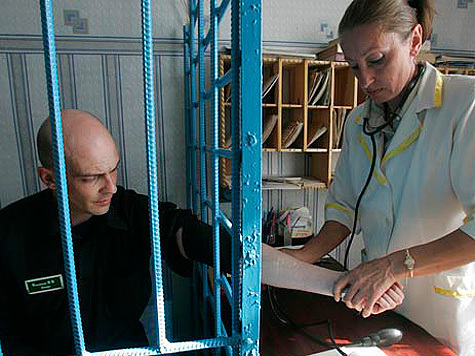 Уточнены условия предоставления отсрочки отбывания наказания осужденным, больным наркоманиейФедеральным законом от 20 декабря 2017 года № 409-ФЗ внесены изменения в статью 178.1 Уголовно-исполнительного кодекса Российской Федерации, которыми положения об отсрочке отбывания наказания осужденным, признанным больными наркоманией, приведены в соответствие с Уголовным кодексом Российской Федерации.Согласно поправкам, отсрочка отбывания наказания в связи с лечением от наркомании может предоставляться лицам, совершившим преступление не первый раз, но впервые осужденным к лишению свободы.Названный Федеральный закон вступил в силу с 31 декабря 2017 года.